VACATION RENTAL AGREEMENTCANCELLATION POLICY:  All deposits are refundable up until 60 days prior to the reservation date. No deposits will be refunded for cancellations less than 60 days before the reservation date.OCCUPANCY/USE:  Restricted solely for residential use to the specific number of occupants listed on the form. In no case may the maximum occupancy exceed this number without written consent.  AMENITIES: For your convenience, all linens, towels and basic setup of paper towels, bath soap, toilet paper and dish soap will be provided.  Additional supplies are the responsibility of the guest. PETS: There shall be no pets allowed on the premises.                                                                                                             
DAMAGED & MISSING ITEMS: Guests assume full responsibility for any items damaged or missing due to negligence or action on guest’s part, except in the case of normal wear-and tear reported to Owner/Management Company within 24 hours of check-in. All units are inventoried and inspected before and after occupancy. Guest agrees to sign this agreement, which allows the owner to charge to debit his/her credit card account for reasonable replacement or repair costs of missing or damaged items not covered by Damage Insurance .SMOKING: This is a NON-SMOKING property. Smoking is not permitted anywhere on the property; inside or outside.ILLEGAL DRUGS:  Under no circumstances shall any illegal drugs be allowed on the property.  Guests understand that possession and use of any such substance will be cause for immediate eviction and forfeiture of payment.  Guests further waive any and all rights to recourse against the Owner for enforcing this clause.OTHER PROPERTIES: Owner/Management Company is not responsible for any actions of other property Owners or the development.  We are not advised by other property owners of their activities and have no control over such. Owner/Management Company is not responsible for any noise or disruption that may arise during your stay, nor are we responsible for the actions of contractors on property other than ours. PERSONAL ITEMS: Owner/Management Company is not responsible for any lost or misplaced items.  At the end of the rental, the Guests shall leave the premises in good condition and remove all personal property.  If personal property is left in the house, Owner/Management Company will make every feasible effort to inform and return the property to its owners. DISCLOSURES: 
1. Every effort has been made for accuracy in our brochure and any of our printed material, including our web site. Rental data is subject to change without notice. Rental terms and conditions are subject to change.
2. Please note that no refunds are given on appliance failures, or on utilities failures. For repairs and maintenance, every effort will be made to remedy in a timely manner any problems that may arise.  You can expect a courteous and professional attitude to problem solving; however, no refunds will be given.
3.  Guest authorizes Owner/Management Company or Association maintenance personnel access to property if there is a need to verify that the terms of this agreement are complied with and to do necessary maintenance.4. Occupancy is for a maximum of 24 people (25 if the pack-n-play baby crib is used). Any change to the number of guests indicated on the reservation request must be approved prior to check-in and may involve additional fees. Failure to inform management of a change in the number of guests prior to occupancy will result in cancellation of your reservation and forfeiture of the 1/3 deposit amount.5. Owner/Management Company shall not be liable for any loss or damage to personal property.6. The Owner/Management Company accepts no responsibility or liability for any loss or personal injury in the use of our home or the facilities of the development.
7. Parents must, at all times, supervise children both at the home including when using the pool facilities and the play equipment. There are no lifeguards on duty.
8. The Owner/Management Company accept no responsibility or liability for failure of equipment in the home; the Management Company will make every attempt to rectify the problem in a reasonable and timely manner.                                                                                                                   9. All reservations are accepted subject to availability changes. Our liability is limited to the return of your deposit and any rental payments made, regardless of the reason for the unavailable occupancy.                                                                                                                                           10. The Applicant agrees to take full financial responsibility for the actions and/or damage caused by any member of their party, or invited guests.11. Holdover Tenancy is permitted only with prior approval and availability of property.12. The damage insurance or credit card on file will only be used in the event of any loss or damage to the home in excess of normal wear and tear during the period of occupancy and which is not covered by the guest’s damage insurance within 30 days.  Guests will be notified by e-mail within one week if any charge is made. The home should be left reasonably clean and completely undamaged.  If the property is not left in a suitable condition it may be necessary to charge the credit card on file for any costs for extra cleaning or damage to the furnishings or contents.  We the undersigned acknowledge that we are at least 25 years of age, will not exceed the number of guests indicated on the reservation request, and have read this reservation agreement and will comply with its’ terms.Applicant:  ____________________________________________ Date: __________________Applicant:  ____________________________________________ Date: __________________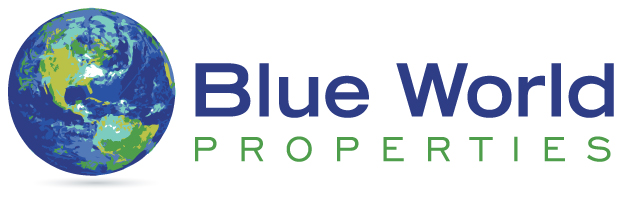 Name:    E-mail Address:   Cell phone:    Other Phone:    Address: (Street, City, State, Zip):   Check-in Date:    Number of nights:  Check-out Date:    Total number of guests staying in the home:   Number of guests under 16 years old:    Credit card Information:            Number:    _____________________________________________________        Name on Card:    ________________________________________________        Billing Address:    ________________________________________________                                                        Security code: ______________           Exp Date: ________________Deposits:Reservations will be confirmed upon receipt of the initial deposit equal to 1/3 of the rental quote plus the damage insurance fee (payable by check or credit card). This deposit is fully refundable until 60 days prior to your arrival date. The balance for the reservation will be due in two equal payments on 30 days and 15 days before the arrival date. If the reservation is cancelled less than 60 days before the reservation date, no deposits will be refunded.Check-in time:  4:00 p.m.  Check-out time: 10:00 a.m. 